28 сентября состоялось заседание антинаркотической комиссии Ковылкинского муниципального района.Были рассмотрены следующие вопросы:1. О проводимой работе по выявлению лиц (в том числе несовершеннолетних), склонных к употреблению наркотических и психотропных веществ и наблюдением за ними.Докладчик: Шукшин Владимир Иванович, главный врач ГБУЗ Ковылкинская  ЦРБ; Якушкин Владимир Семенович, заместитель начальника полиции ММО МВД России «Ковылкинский».2. Об организации взаимодействия с общественными организациями в сфере противодействия незаконному обороту наркотических и психотропных веществ, а также токсикомании, алкоголизма и табакокурения Докладчик: Киржаева Галина Николаевна, директор ГБПОУ «Ковылкинский аграрно – строительный колледж»; Купряшкина Ольга Николаевна, заместитель директора по воспитательной работе МБУ «Ковылкинская СОШ № 3; Шушняева Надежда Николаевна, заместитель директора по молодежной политике МБУ «Центр физической культуры, спорта и молодежной политике Ковылкинского муниципального района». 3. О деятельности учреждений физической культуры и спорта по профилактике наркомании и формированию здорового образа жизни среди молодежи Ковылкинского муниципального районаДокладчик: Глушичкин Дмитрий Васильевич, МБУ «Центр физической культуры, спорта и молодежной политике Ковылкинского муниципального района». 4. О мерах предусмотренных на реализацию мероприятий антинаркотической направленности. 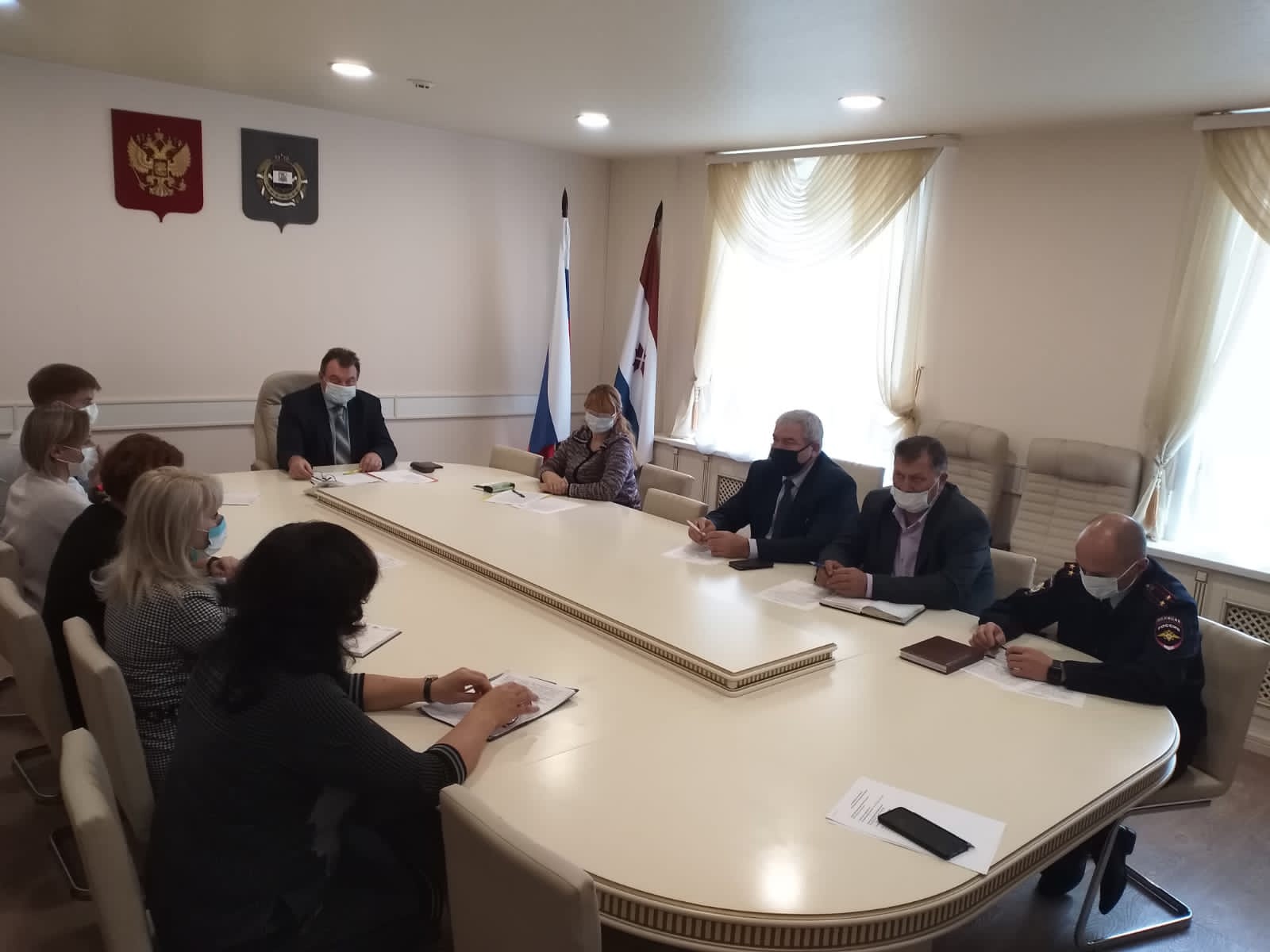 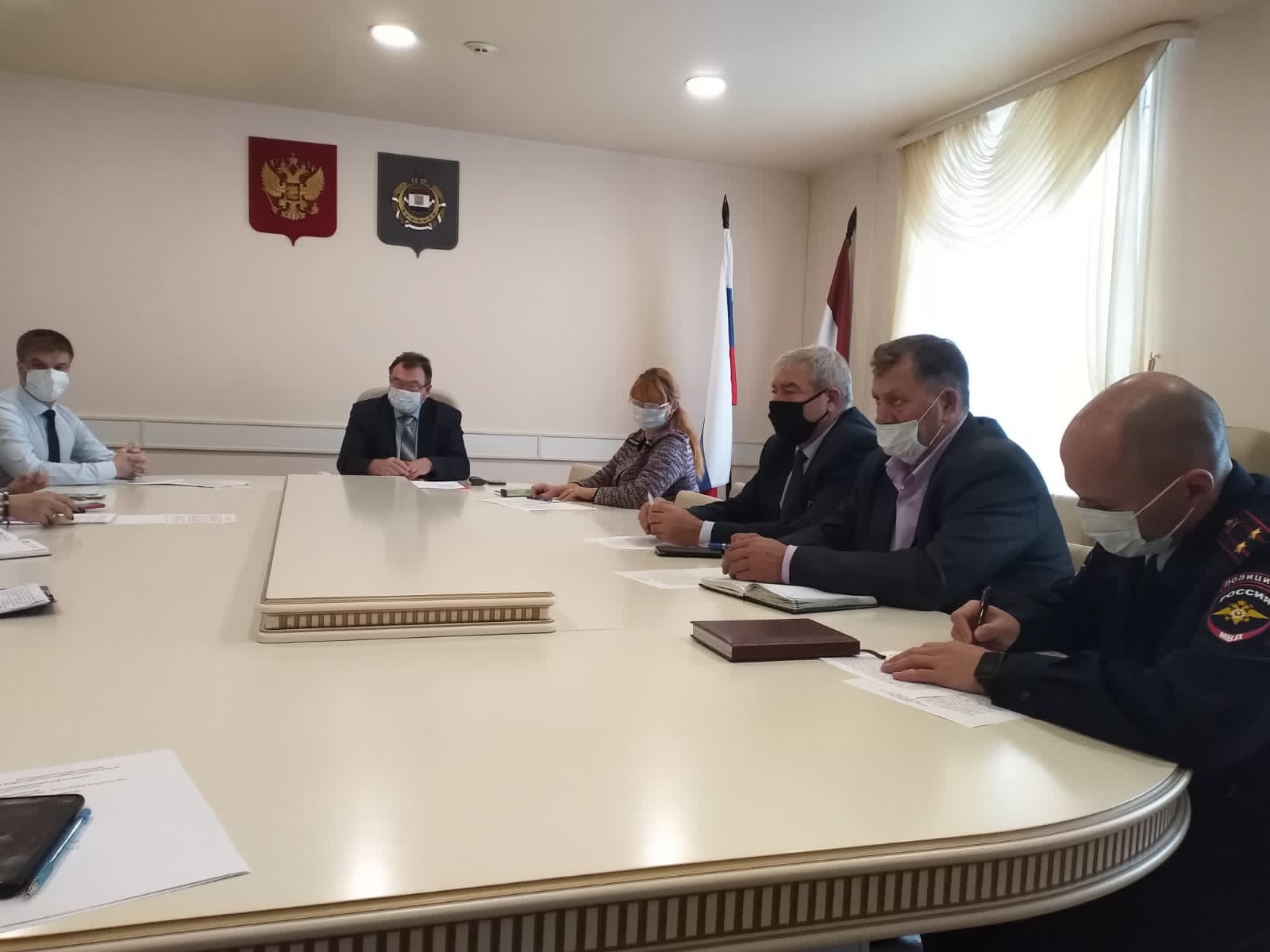 